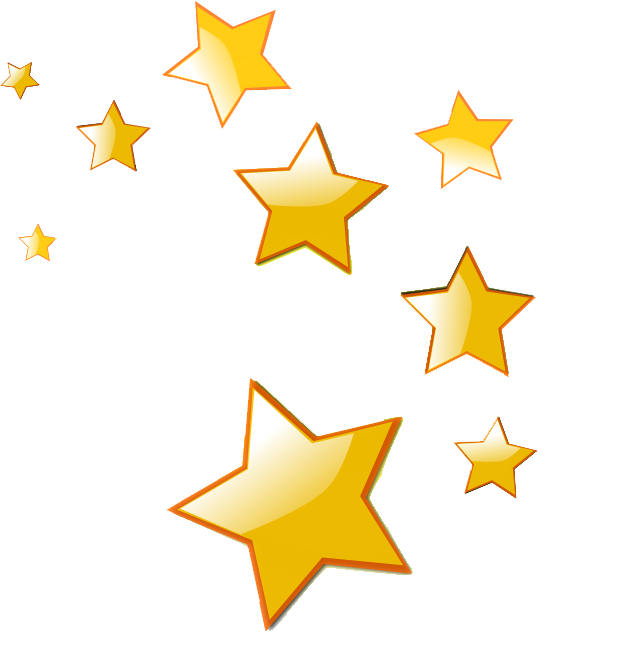 Stars Supply List  1 Package of White Computer Paper 1 Package of Colored Computer Paper1 Pack of Black Sharpies1 Pack of 4 Purple Glue Sticks1 Pack of Crayons1 Pack of Markers1 Pack of Staples1 Pack of Scotch Tape Refills1 Pack of Baby Wipes1 Pack of Swifter Wet One Pads
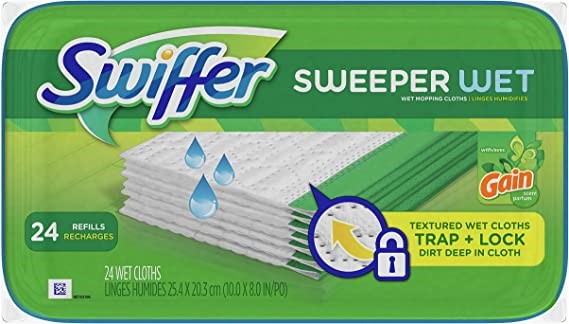 1 Container of Clorox Wipes1 Box of Tissues1 Jar of Washable Black Paint1 Bag of Beans1 FULL Size Backpack (labeled)1 Outfit in a baggie (labeled and left in backpack)** No supplies need to be labeled besides the change of clothes and backpack